B - C - 2 - MODELLO DI DOMANDA PER L’AMMISSIONE AL SERVIZIO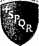                   All’Ambito N13 – Ufficio di Piano - COMUNE ISCHIA – CAPOFILA Per il tramite del   COMUNE DI  ……………………….    ANTENNA/SERVIZIO SOCIALEDOMANDA PER L’AMMISSIONE Al SERVIZI:□  PER L’AUTONOMIA E L’INTEGRAZIONE SOCIALE DELLA PERSONA DISABILE ai sensi della L. 104/82; L. 162/38 (SAD-H)□ SERVIZIO PER L’AUTONOMIA E L’INTEGRAZIONE SOCIALE DELLA PERSONA ANZIANA (SAD-A)Il/La sottoscritto/a    	In qualità di:se stesso	□ genitore           □ figlio	□	tutore	□	coniugeamministratore di sostegno	.altro (specificare il tipo di rapporto) 	Nato/a a	(prov	) il	 residente in…………………………. via/piazza	n	 cap	Tel. ………………………………………CHIEDE□ l’attivazione del S.AD - H □ TRAMITE VOUCHER DA SPENDERE PRESSO FORNITORI DELL’ELENCO/REGISTRO DI AMBITO □ l’attivazione del S.AD - A □ TRAMITE VOUCHER DA SPENDERE PRESSO FORNITORI DELL’ELENCO/REGISTRO DI AMBITO □ Assistenza domiciliare - H □ - A  □ in forma indiretta (L. 162/98) (l'assistenza indiretta, in seguito ad autorizzazione da parte del Servizio Sociale Professionale laddove sussiste la prevalenza nel Piano - di intervento/di attività  legati al "superamento degli stati di non autosufficienza" - Art. 39 comma 2 lett. 1-ter Legge 104/92-), per il cui calcolo del beneficio economico saranno utilizzati i criteri e il livello di intensità delle Linee guida sul funzionamento del sistema operativo di svolgimento dei "Servizi assistenza/autonomia  ai portatori di handicap e agli anziani”, detratto degli oneri fiscali (IVA) e degli oneri gestionali. a favore di …………………………………………………………………………………………nato a ……………………………………  prov. …………..  il ………………………………..residente in ………………………………………………………………………  prov.….…….alla via  …………………………………………………………………………..   n.  …………A tal fine DICHIARA (art. 2,3,4 della legge 4 gennaio 1968, n. 15 D.P.R. 20 ottobre 1998 n. 403) che il nucleo familiare della persona che usufruirà del servizio è composto da:Allega la seguente documentazione: per il SAD-A□ Fotocopia certificato di invalidità riconoscimento 100% ;□ Attestazione Medico Medicina Generale che l'anziano si trova in uno stato di non autosufficienza non particolarmente grave, tale da richiedere una prestazione di carattere socio-assistenziale domiciliareFotocopia della certificazione attestante il riconoscimento persona con disabilità (legge 104/92 art. 3 comma 3);□ Dichiarazione Sostitutiva Unica e relativa attestazione ISEE ordinario vigente;Qualora la domanda è inoltrata da persona che non sia legata da rapporto di parentela è necessario allegare:	□ delega□ Fotocopia del documento d’identità dell’interessato e di chi presenta la domandaAllega la seguente documentazione: per il SAD-H□ Fotocopia della certificazione attestante il riconoscimento persona con disabilità (legge 104/92 art. 3 comma 3);Fotocopia certificato di invalidità riconoscimento 100%, □ Dichiarazione Sostitutiva Unica e relativa attestazione ISEE ordinario vigente; Qualora la domanda è inoltrata da persona che non sia legata da rapporto di parentela è necessario allegare:	□ delega□ Fotocopia del documento d’identità dell’interessato e di chi presenta la domandaConsapevole delle responsabilità e delle pene stabilite dalla legge per false attestazioni e mendaci dichiarazioni, sotto la personale responsabilità (art. . 4/1/1968, n. 15)…………., ................                                          Firma................................................Esente da autentica di firma ai sensi art. 3 comma 10 legge 127/97 ed esente da imposta di bollo ai sensi art. 14 Tab. B.D.P.R. 642/72.Informativa ai sensi dell’art. 13 del DLgs. 30/06/03 n. 196: i dati sopra riportati sono prescritti dalle disposizioni vigenti ai fini del procedimento per il quale sono richiesti e verranno utilizzati esclusivamente per tale scopo.Si autorizza l’utilizzo dei dati personali ………….,................                                            Firma................................................AVVERTENZA: il Dichiarante decade dai benefici eventualmente conseguiti qualora vengano accertate dichiarazioni non veritiere.CognomeNomeTipo di rapportoData di nascita1234